Chicken Joe'sPizzaAssorted topping- please see separate menuContains cereals containing gluten, milkVEGAN & VEGSOUP**COMBO DEALPotato, corn & leekContains mustard, milkWRAP DEALsee main counter menuGourmet burgerStaffStudentMediterranean3.503.50Contains cereals containing glutenChipotle chicken3.503.50Contains cereals containing glutenHalf BBQ chicken4.103.40Contains mustardChips 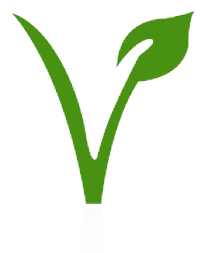 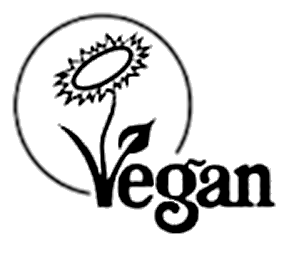 1.501.25Contains cereals containing glutenSalsa rice 1.801.50Bowl of Chips 2.101.80Contains cereals containing gluten3.002.50StaffStudentStaffStudentSweet potato & butternut frittata, goats cheese 3.603.00Contains mustard, eggs, cereals containing gluten, milkTempura cauliflower, dhal, rice 3.603.00Contains mustard, cereals containing glutenGreen beans 1.000.85Roast garlic potatoes 1.501.252.852.40StaffStudent4.103.40StaffStudentStaffStudentGourmet beef burger6.255.80Contains mustard, cereals containing glutenStreaky baconOnion ringsContains cereals containing glutenSliced cheddar cheese Contains milk